Escola: CEME Recanto da CriançaProfessora: Jocenira Gomes Schmidt (Nina)Série: Pré IIData: 26 de junho de 2020Disciplina: Apoio Pedagógico Aluno(a):_______________________________________________Atividade de coordenação motora, em uma folha desenhe sua mão, recorte e cole em seu caderno. 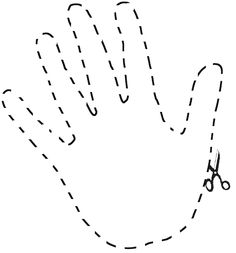 